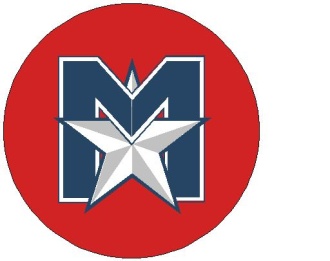 MISSISSAUGA MAJORS BASEBALL ASSOCIATION2019 SR T- BALL TEAMSSTANDINGS ON WWW.MISSISSAUGAMAJORS.COM          TEAM      TEAMCOACHPHONE #E-MAIL1ANGELSAKIL ANAND647-546-8886akileshanand@gmail.com2BLUE JAYSSUZANNE TOMORY905-339-5171suzanne.tomory@gmail.com3BRAVESJIM WALLACE416-885-5672jim@archaus.ca4CUBSSTEVE DELOTTINVILLE416-738-1066little_redtruck@hotmail.com5DODGERSJASON PRINCIPE416-560-5990jaanprincipe@gmail.com6GIANTSJOHN LAMBIE647-262-9950je_lambie@live.com7INDIANSSHAWN GALLOWAY647-339-0617sgalloway91@hotmail.com8RANGERSJUSTIN PAUL416-970-8450justinhpaul@hotmail.com9REDSVERNON REDWOOD416-617-9918vernon.redwood@outlook.com10RED SOXLEE PARISANI416-436-4302leeparis@hotmail.com11TIGERSKYLE SCHILKE647-988-1205kschilks75@hotmail.com12YANKEESPETER MASSARI416-418-6415petermassari@hotmail.comCONVENOR:BOB HACKING416-819-5319E:ConvSrTball@mississaugamajors.comVICE-PRESIDENT:LOU VACCARELLO416-357-1668E: luman114@gmail.comPRESIDENT:TONY JASINSKI905-278-2066E: tjazz13@rogers.com                     PLAY OFF NOTES:    ALL 12 TEAMS MAKE THE PLAY-OFFS	          Start Tues., July 30, 2019 to Sun., August 17, 2019